Sacred Heart Catholic Church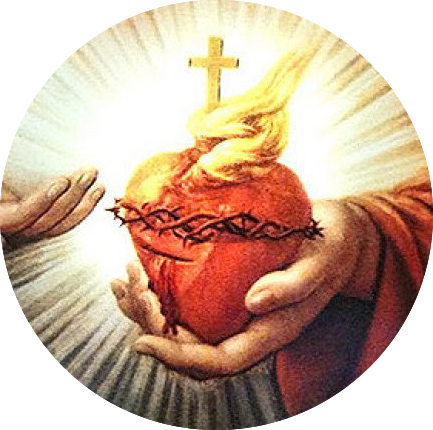 2508 Appleby Sand RoadNacogdoches, TX 75965Sponsorship FormName:	____________________________________________________________________________________Address:	______________________________________________________________________________City:		____________________________ State: _________________ Zip Code: _________________Phone Number:	____________________________ E-Mail ____________________________________Are You OK With Us Using Your Name As Our Sponsor (Circle One): 	YES		NOHow would you like your name to appear:______________________________________________Sponsorship Donation: (Circle One)Single - $250 / Couple -$400If you would like your business logo printed on the Sponsorship sign displayed at the festival please send a high resolution .jpeg file to shoey@catholicnac.orgSponsorship Includes:Single – festival sponsor collared polo, appreciation party with parish priestsShirt Size: __________		Gender: __________Couple – festival sponsor collared polo (x2),Appreciation party with parish priestsShirt Size: __________		Gender: __________IF you would like to opt out of the Sponsorship Package, Please check this Box: